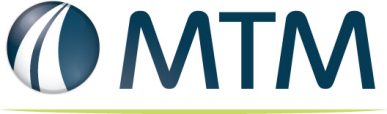 Title:  Rhode Island/MTM EDI Implementation MeetingDate:  Monday, December 17, 2018	Dial In: 1-408-792-6300 	Code:  807 659 133MTM AttendeesRanichandhira Nandakumar, EDI DeveloperGilu Chathaparampil, EDI DeveloperJosh Heidbrier, EDI DeveloperJon Cline, Manager, Product Delivery, Business TechnologyValerie Barr, Director, Business ImplementationEOHHS AttendeesMario OlivieriMarlanea PeabodyJason LyonMaria NarishkinJanuary AngelesKristen Sousa Hector RiveraScott CorveseEric Ninneman - DXCMary Jane Nardone - DXCRajesh  TalapaneniScott GellarStephen Fugate – DXCKarenAgenda Topics:EDIEligibilityMedicaidAddress 2 field – we are seeing a long field of empty spaces. Run the potential of filling up the Address 2 filed with bogus information and truncating good information.Can there be a change to the Address 2 field to eliminate the bogus records? Would require a change to all 834 files. Would require additional conversation with additional EOHHS & DXC stakeholders.Could MTM put some logic in the upload of the 834 file – remove all blank spaces with the exception of 1 and then load the file – DXC believes this would workMTM to provide some examples of issue with records we are seeing – DXC to reviewTANF – no questions or issues.SFTP Credentials – MTM has these credentials for TANF file retrieval.Action Item LogAction Item LogAction Item LogAction Item LogAction Item LogTask Number / ItemTask Number / ItemOwnerStatusDue DateETP Historical dataEOHHAComplete11/19/2018State Fiscal Calendar for eligibility deliveryDXCComplete10/15/2018MTM sign up as ProviderMTMComplete10/19/2018B2B Secure Email FormEOHHSComplete11/5/2018TANF PaymentEOHHSComplete10/15/2018Eligibility test file EOHHSComplete11/9/2018